Publicado en Donostia-San Sebastián el 09/07/2015 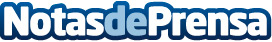 Récord de empresas integrantes del Comité de Clientes SPYRO•	La sede central del grupo informático ha acogido una nueva reunión de su Comité de Clientes que, en su actual edición y coincidiendo con el 30 Aniversario de la compañía, integra a 16 empresas. Varias de ellas han asistido a la reunión y otras han participado de manera remota desde sus empresas en diversos puntos de la geografía española.Datos de contacto:Gabinete de Prensa de SPYRO943223750Nota de prensa publicada en: https://www.notasdeprensa.es/record-de-empresas-integrantes-del-comite-de Categorias: Hardware E-Commerce http://www.notasdeprensa.es